	В соответствии со статьями 14 и 28 Федерального закона от 6 октября 2003 года № 131-ФЗ «Об общих принципах организации местного самоуправления в Российской Федерации», Градостроительного кодекса Российской Федерации от 29 декабря 2004 г. № 190-ФЗ и Устава Норваш-Шигалинского сельского поселения,   администрация Норваш-Шигалинского сельского поселения  П О С Т А Н О В Л Я Е Т:1.Назначить публичные слушания по внесению изменений  в Генеральный план Норваш-Шигалинского сельского поселения Батыревского района Чувашской Республики  на 07 апреля 2020 года.2.Местом проведения публичных слушаний утвердить  с.Норваш-Шигали - актовый зал  Норваш-Шигалинского сельского дома культуры.  Начало слушаний – 14-00 часов.3.Организацию подготовки и проведения публичных слушаний, сбор, анализ поступающих предложений и замечаний  возложить на администрацию Норваш-Шигалинского сельского поселения.4.Ознакомиться с изменениями  в  Генеральный план можно  в администрации Норваш-Шигалинского сельского поселения и на сайте поселения. Предложения, дополнения, замечания для обсуждения на публичных слушаниях по  внесению изменений в Генеральный план Норваш-Шигалинского сельского поселения принимаются  с 8.00 до 17.00 часов, ежедневно, кроме субботы и воскресения, до 06 апреля  2020 года  в администрации Норваш-Шигалинского сельского  поселения Батыревского района  в устной и письменной форме, по телефону 68-0-40, 68-0-47 или электронной почтой Е-mail – nshig-batyr@cap.ruГлава Норваш-Шигалинского сельского поселения                                 Н.Н.РаськинЧǎваш Республики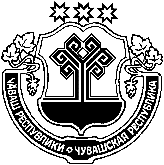 Патǎрьел районěНǎрваш-Шǎхаль ялпоселенийěнадминистрацийěЙышǎну №032020 çулхи нарǎс уйǎхěн07-мěшěНǎрваш-Шǎхаль ялěЧувашская РеспубликаБатыревский районАдминистрацияНорваш-Шигалинского сельского поселенияПостановление №0307 февраля 2020 годасело Норваш-ШигалиО назначении  публичных слушаний по проекту внесения изменений в Генеральный план  Норваш-Шигалинского сельского поселения Батыревского района Чувашской РеспубликиО назначении  публичных слушаний по проекту внесения изменений в Генеральный план  Норваш-Шигалинского сельского поселения Батыревского района Чувашской РеспубликиО назначении  публичных слушаний по проекту внесения изменений в Генеральный план  Норваш-Шигалинского сельского поселения Батыревского района Чувашской Республики